„EU peníze školám“Projekt DIGIT – digitalizace výuky na ISŠTE Sokolovreg.č. CZ.1.07/1.5.00/34.0496Tento výukový materiál je plně v souladu s Autorským zákonem (jsou zde dodržována všechna autorská práva). Pokud není uvedeno jinak, autorem textů 
a obrázků je Ing. Bohuslava Čežíková.ZáložkaChceme-li určit v dokumentu nějaké místo, na které se chceme rychleji vracet, použijeme záložku. Postup:Kurzor umístíme v dokumentu tam, kam se chceme vracet (lze označit i blok textu).Karta Vložení  Záložka.Záložku pojmenujeme (název nesmí začínat číslicí, nesmí obsahovat mezeru, lomítko ani pomlčku).Záložku přidáme.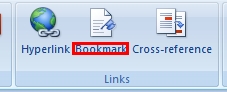 Obrázek 1: Vložení > Záložka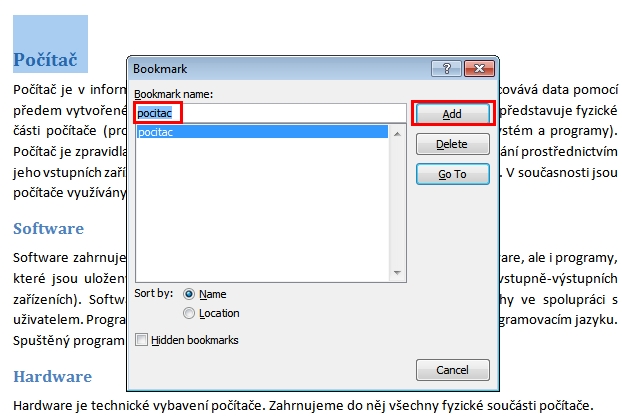 Obrázek 2: Přidání záložkyAbychom záložku viděli, musíme ji zobrazit: tlačítko Office/Soubor  Možnosti aplikace Word/Možnosti, vybereme kategorii Upřesnit a sekci Zobrazit obsah dokumentu  aktivovat Zobrazit záložky. V textu se následně objeví hranaté šedé závorky.Chceme-li na záložku přejít, volíme postupně příkazy Vložení  Odkazy  Záložka  vybereme požadovanou záložku a stiskneme tlačítko Přejít na. Křížový odkazPoužívá se k propojení objektů v různých částech dokumentu. Pomocí křížového odkazu můžeme snadněji procházet textový dokument nebo jím lze propojit dokumenty vzájemně.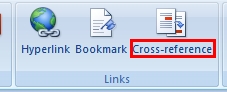 Obrázek 3: Vložení > Křížový odkazPoznámka: příkaz nalezneme také na kartě Odkazy > Titulky > Křížový odkaz.Náš dokument obsahuje mnoho stran, chceme udělat křížový odkaz pro pojem Software: Kurzor umístíme v dokumentu tam, kde chceme mít křížový odkaz.Volíme Vložit  Odkaz  Křížový odkaz - vybereme možnost odkazu na Záložku a budeme se odkazovat na číslo stránky (nezapomeneme zvolit správný název Záložky).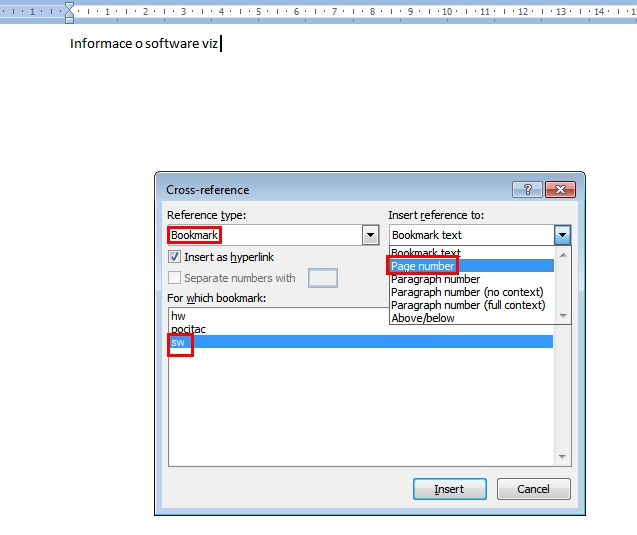 Obrázek 4: Vytvoření křížového odkazuHypertextový odkazHypertextový odkaz lze směrovat na:existující soubor nebo webovou stránku;místo v textovém dokumentu;e-mailovou adresu.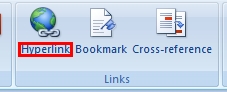 Obrázek 5: Vložení > Hypertextový odkazPracovní listZkopírujte z Wikipedie text (např. na téma počítač). Text vhodně rozdělte do kapitol a podkapitol, každá kapitola i podkapitola bude začínat na nové straně. Do zápatí vlož čísla stránek. Vytvořte obsah. Z každého stylu Nadpis 2 vytvořte záložku. Vytvoř v dokumentu hypertextový odkaz na Wiki příspěvek svého zvoleného tématu.Vlož do záhlaví dokumentu své jméno a do zápatí svou e-mailovou adresu a vytvoř na ní hypertextový odkaz ze svého jména.Vlož do textu libovolně alespoň jeden funkční křížový odkaz.III/2 Inovace a zkvalitnění výuky prostřednictvím ICTVY_32_INOVACE_1_5_10Název vzdělávacího materiáluOdkazyJméno autoraIng. Bohuslava ČEŽÍKOVÁTematická oblastPočítačové zpracování textu a tvorba sdíleného obsahuVzdělávací obor63-41-M/01 Ekonomika a podnikání68-43-M/01 Veřejnosprávní činnostPředmětInformační a komunikační technologieRočník1.-4.Rozvíjené klíčové kompetenceKompetence k učeníposoudí vlastní pokrok a určí překážky či problémy bránící učení;kriticky zhodnotí výsledky. Kompetence k řešení problémůosvědčené postupy aplikuje při řešení obdobných problémových situací;sleduje vlastní pokrok při zdolávání problémů.Průřezové témaOsvojení základních dovedností užívání výpočetní a komunikační techniky a práce s informacemi, dosažení velmi dobré úrovně informační gramotnosti.Časový harmonogram1 vyučovací hodinaPoužitá literatura a zdrojeMICROSOFT. Office.microsoft.com [online]. [cit. 2012-08-02]. Dostupné z: http://office.microsoft.com/cs-cz/Wikipedie: Otevřená encyklopedie: Počítač [online]. c2012 [citováno 2. 08. 2012]. Dostupný z WWW: <http://cs.wikipedia.org/w/index.php?title=Po%C4%8D%C3%ADta%C4%8D&oldid=10348636>Pomůcky a prostředkypc, internet, MS WordAnotaceVytvoření a použití záložky, hypertextového odkazu a křížového odkazuZpůsob využití výukového materiálu ve výuceVýklad, pracovní listDatum (období) vytvoření vzdělávacího materiálu09/2012